ro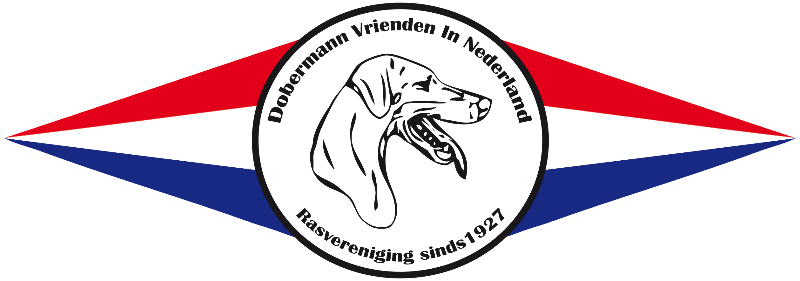 D.V.I.N Van Vorselen Troffee 24 maart 2024 bij Kringgroep Twente te Ambt Delden, Zonnig Spoor 5Aanwezig: 8.00Vertrek naar de velden 8.30Keurmeester:	 					Spoorlegger:Arie Stam						Ronald TempertWedstrijdleider:					Pakwerkers:René Depski						Jeroen van Grunsven (lang)							Jorrit Veldhuis (kort)Deelnemers:Helga Boeijink met Russkaja Mechta Jasny Jaroslav (FCI IGP I)Linda Drenth – Dekker met Russkaja Mechta Grafinya Guinever (FCI IGP I ex)Tom Bastiaens met Varro les Deux Peupliers (FCI IGP III)Fred Grotenhuis met Shadow vom Ferrenberg (FCI IPG III)Carla Postma met Royal Nova’s Argo (FCI IGP III)Tijdschema:AABCUitleggenUitlopenBC1IGP 19.309.5011.0013.002IGP 19.4010.0011.0013.103IGP IIILotnr 1     8.009.0011.2013.204IGP IIILotnr 2      8.109.1011.2013.305IGP IIILotnr 3      8.209.2011.4013.408Witte Hond11.40